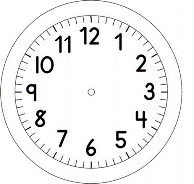 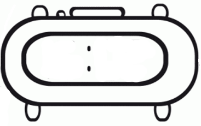 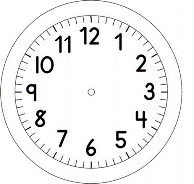 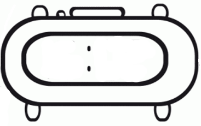 PORTUGUÊS COMPLETE O QUADRO COM A QUANTIDADE DE LETRAS QUE SE ESCREVE A PALAVRA E QUANTAS VEZES ABRE A BOCA PARA FALAR A PALAVRA.  COMPLETE AS PALAVRAS PARA DAR SENTIDO A UMA IDEIA.DESENHE  A IDEIA QUE ESTÁ ESCRITA NO RETÂNGULO ACIMA.DESCUBRA OS SEGREDOS E CONTINUE AS SÉRIES ATÉ EMBAIXOANALISANDO A POSIÇÃO DAS LETRAS. PINTE AS QUE ESTÃO NA POSIÇÃO CORRETA.PALAVRAS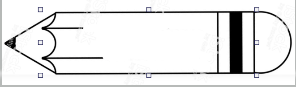 NÚMERO  DE LETRAS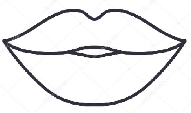 NÚMERO DE VEZES QUE ABRE A BOCARAPOSAGATOGRILOFALANTEPINÓQUIOMENINACABELOSAZUISSTUVS TUVS TUVSTUV